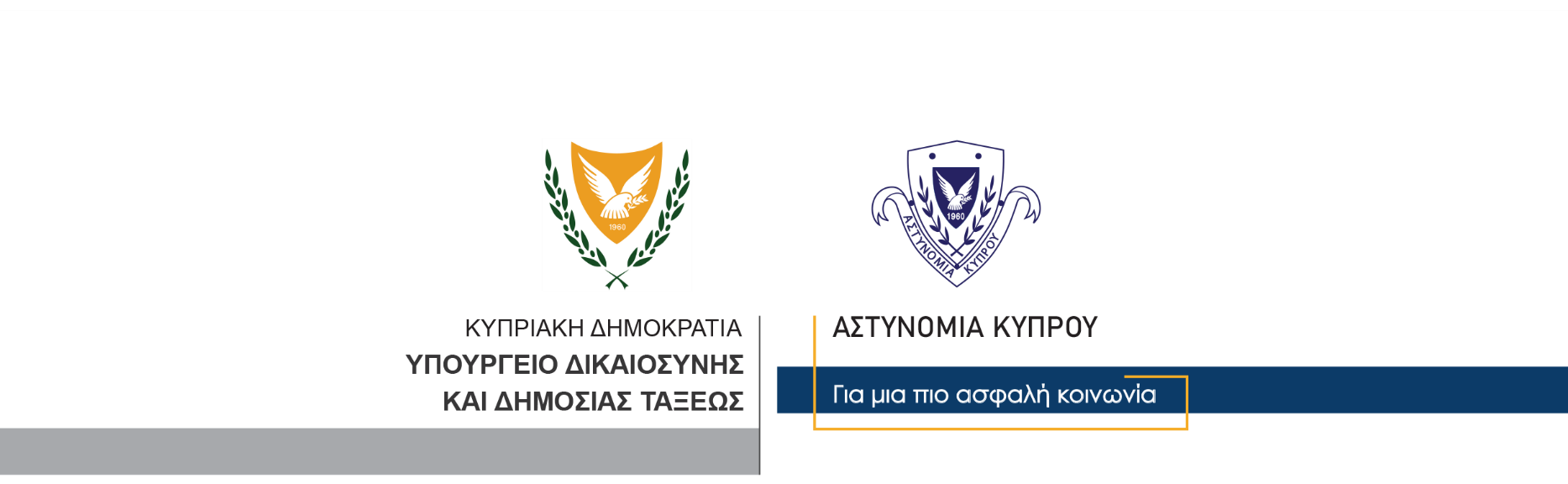 28 Ιουλίου, 2023Δελτίο Τύπου 4Νέες επιχειρήσεις επαναπατρισμού υπηκόων τρίτων χωρών διενήργησε η ΑστυνομίαΣυνέχεια στις δράσεις επαναπατρισμού υπηκόων τρίτων χωρών, έδωσε η Αστυνομία και συγκεκριμένα η Υπηρεσία Αλλοδαπών και Μετανάστευσης – ΥΑΜ, με νέες επιχειρήσεις που πραγματοποιήθηκαν το τελευταίο διήμερο.Σε δύο επιχειρήσεις που πραγματοποιήθηκαν από μέλη της ΥΑΜ, του Αρχηγείου Αστυνομίας σε συντονισμό με μέλη του Επαρχιακού Κλιμακίου της ΥΑΜ στην Πάφο, αναχώρησαν χθες Πέμπτη και σήμερα Παρασκευή, με πτήσεις από το αεροδρόμιο Λάρνακας, συνολικά 29 υπήκοοι διαφόρων τρίτων χώρων, για επιστροφή στις χώρες τους, μετά από σχετικά διατάγματα για υποχρεωτικό επαναπατρισμό τους, που είχαν εκδοθεί από την αρμόδια Αρχή.Από την αρχή του χρόνου, μέσω διαφόρων επιχειρήσεων επαναπατρισμού, επέστρεψαν στις χώρες καταγωγής τους πέραν των 4,000 υπηκόων τρίτων χωρών, που βρίσκονταν παράνομα στην Κύπρο. Ο αριθμός αυτός αντικατοπτρίζει ποσοστό πέραν του 85% του συνολικού αριθμού αφίξεων παράτυπων μεταναστών, στην Κύπρο, κατά την ίδια περίοδο.Η Αστυνομία συνεχίζει να επικεντρώνει τις προσπάθειες της στη μεγιστοποίηση του αριθμού επαναπατρισμού υπηκόων τρίτων χωρών, σε συντονισμό και με άλλες αρμόδιες Υπηρεσίες.									Κλάδος ΕπικοινωνίαςΥποδιεύθυνση Επικοινωνίας Δημοσίων Σχέσεων & Κοινωνικής Ευθύνης